  JUMPS4LIFE (Ages 4-16)Tameside Family Weight Management Programme      Health Professional Referral FormPlease email this form to childrenscommunitycentralbooking@tgh.nhs.uk . If you require further information please contact the Children’s Nutrition Team on 0161 366 2349/51.Client InformationClient InformationChild’s Name:Child’s Name:NHS No:NHS No:Date of Birth:Gender:Parent/Guardian Name:  Relationship to child:Home Phone:Mobile Phone:Email :Email :Address (including postcode):Address (including postcode):Child’s School :Year at School :Weight ( kg):Height ( cm) :Is the parent/guardian aware and in agreement with the referral?  Yes               No        Is the parent/guardian aware and in agreement with the referral?  Yes               No        Medical Information- please provide any relevant information which we need to aware of    before the child starts a programmeReferrer InformationReferrer InformationName:Designation:Address Telephone numberAddress Telephone numberSignature:                                       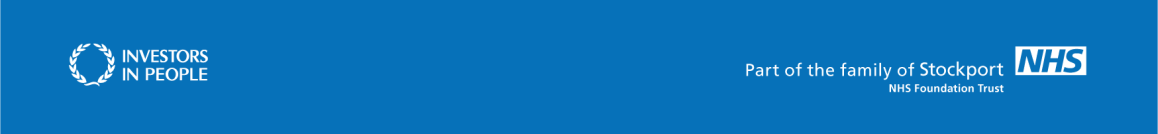 Date of referral:GP InformationGP InformationName of doctor:Practice Name:Address (including postcode):Telephone Number:Address (including postcode):Telephone Number:What is your ethnic group? Please tick one option that best describes your ethnic group or backgroundBritish or mixed BritishIrishOther White backgroundWhite and Black CaribbeanWhite and Black AfricanWhite and AsianOther Mixed backgroundIndian or British IndianPakistani or British PakistaniBangladeshi or British BangladeshiOther Asian backgroundCaribbeanAfricanOther Black backgroundChineseOtherEthnic category not stated